ПРОТОКОЛ ОТ ЗАСЕДАНИЕ НА ОКБДП Шумен	23.02.2021 година Днес, 23.02.2021 година, се проведе редовно неприсъствено заседание на ОКБДП Шумен. На заседанието взеха участие:Председател на Областната комисия по БДП: Петко Шаренков - зам. областен управител на Област ШуменСекретар: Радостина Атанасова – младши експерт  в Областна администрация Шумен Членове на Областната комисия по БДП:Комисар Йордан Дундаков - началник отдел при ОД на МВР ШуменГл. инспектор Веселин Георгиев - началник сектор ПП при ОДМВР- ШуменЕвгени Георгиев - гл. Специалист в ОПУ - ШуменКоста Костов - инспектор към ОО „Автомобилна администрация“, гр. ШуменЛюдмил Лозанов - началник група ПК и ПД към РД ПБЗН- ШуменАлбена Тодоринова - началник на отдел при РУО – ШуменИнж. Васил Ковачев - ръководител група транспорт при ЦСМП –ШуменМирослав Савчев - гл. Специалист в РЗИ – ШуменПламен Петров - директор на ОС на БЧК- ШуменОрлин Куздов - зам. Окръжен прокурор към Окръжна прокуратура ШуменЕлена Захариева - представител на СНЦВладимир Събев - Ст. Експерт в община ШуменИлхан Сали - зам. кмет на община ВенецНина Асенова - зам.  кмет на община Велики ПреславСевдат Беев - гл. Специалист в община ВърбицаБилгин Мюмюнов - зам. кмет на община Каолиново Милен Минчев - зам. кмет на община Каспичан Иван Иванов - зам. кмет на община Никола Козлево Калоян Хинчев - секретар на община Нови ПазарКалоян Кирилов -директор „СА“ в община СмядовоГюлен Реджеб - гл. Специалист в община Хитрино.При следния дневен ред:ПО ТОЧКА 1ПРЕДСТАВЯНЕ НА ТЕМИТЕ И МАТЕРИАЛИТЕ КЪМ ДНЕВНИЯ РЕДДокладва: Секретар на ОКБДППисмо с изх. № 37-26-1/2 от 09.02.2021 г., относно първо заседание за 2021 година, е изпратено до членовете на ОКБДП – Шумен, към което е приложено Текуща информация по Образец 7.2 – 7.9. В срок до 17.02.2021 г. всяка община и институция следваше да изпрати попълнен съответния образец. Текуща информация не е подадена от: Община Хитрино, Община Шумен, ОД на МВР Шумен, и ООАА.Предвид изложеното и на база липсата на отрицателни становища по изготвения проект в оказаните срокове,КОМИСИЯТА РЕШИ:Приема отчетната информация за сведение.ПО ТОЧКА 2ПРЕДСТАВЯНЕ НА ТЕКУЩА ИНФОРМАЦИЯ ЗА ДЕЙНОСТТА ПО БДП НА ЧЛЕНОВЕТЕ НА ОКБДПДокладва: Секретар на ОКБДПВ Областна администрация Шумен постъпи писмо, вх. № 15-24-7/25 на 18.01.2021 г. от ДАБДП, относно методически указания за подготовката на Годишен доклад за изпълнение на областната политика по БДП за 2020 година. В писмото е посочен срок 01.03.2021 г., в който следва да се представи попълнен Образец 6.0 Годишен доклад за изпълнение на областната политика по БДП. В срок до 15 февруари 20021 година, членовете следваше да представят попълнени Образец 6.1 – 6.8.С писма, изх. № 37-26-1/ 19.01.2021 г. и № 37-26-1/1/ 19.01.2021 г. бяха изпратени съответните Образци 6.1 - 6.8 до всички членове на ОКБДП, със срок за попълване 15.02.2021 г. (посочен от ДАБДП). С писмо, изх. № 37-26-1/9/19.02.2021 г., относно неприсъствено заседание на ОКБДП на 23.02.2021 г., до членовете е изпратен Проект на Годишен доклад за изпълнение на Областната политика по БДП на област Шумен за 2020 година.Становище по изготвения проект за Годишен доклад за ОКБДП за област Шумен постъпи от РЗИ – Шумен в което ни информират, че нямат възражения и допълнения.Предвид изложеното и на база липсата на отрицателни становища по изготвения проект в оказаните срокове,КОМИСИЯТА РЕШИ:Приема Годишен доклад за изпълнение на Областната политика по безопасност на движението по пътищата Област Шумен за 2020 година.ПО ТОЧКА 3ПРЕДСТАВЯНЕ НА ТЕКУЩА ИНФОРМАЦИЯ ЗА ДЕЙНОСТТА ПО БДП НА ЧЛЕНОВЕТЕ НА ОКБДПДокладва: Секретар на ОКБДППоради очаквани затруднения от страна на общините в попълването на Образец 6.1, ДАБДП, с писмо, № 01-733-1/18.01.2021 г., изпрати онлайн въпросник, който да подпомогне общинските експерти в тълкуването и попълването на информацията по образеца относно състоянието на пътната и транспортната инфраструктура.С цел оказване на допълнителна подкрепа по подготовката на Образец 6.1, на 27.01.2021 г. ДАБДП проведе онлайн обучение за секретарите на ОКБДП и представителите от общините. Онлайн въпросника е попълнен от 9 от 10 общини на територията на Област Шумен, с изключение на Община Хитрино.ПРИЛОЖЕНИЯ към настоящия протокол:Текуща информация за дейността по БДП Годишен доклад за изпълнение на Областната политика по безопасност на движението пътищата на област Шумен за 2020 година.……………………………………..	……………………………………/инж. Петко Шаренков/ 	/Радостина Атанасова/ПРЕДСЕДАТЕЛ НА ОКБДП – ШУМЕН 	СЕКРЕТАР НА ОКБДП - ШУМЕНОбразец 5.0ПРАВИЛНИК ЗА ДЕЙНОСТТА НА ОБЛАСТНИТЕ КОМИСИИ ПО БЕЗОПАСНОСТ НА ДВИЖЕНИЕТО ПО ПЪТИЩАТА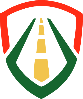 ДАБДПБезопасна Универсална МобилностПредставяне на текуща информация за дейността по БДП.Запознаване на членовете на ОКБДП с Проекта на разработения Годишен доклад за изпълнение на Областната политика по безопасност на движението пътищата на област Шумен за 2020 година.Доклад от представителите на общините, членове на ОКБДП, относно изпълнението на указанията от ДАБДП, отнасящи се до състоянието на пътната и транспортната инфраструктура.